Priloga 1: Igra z baloni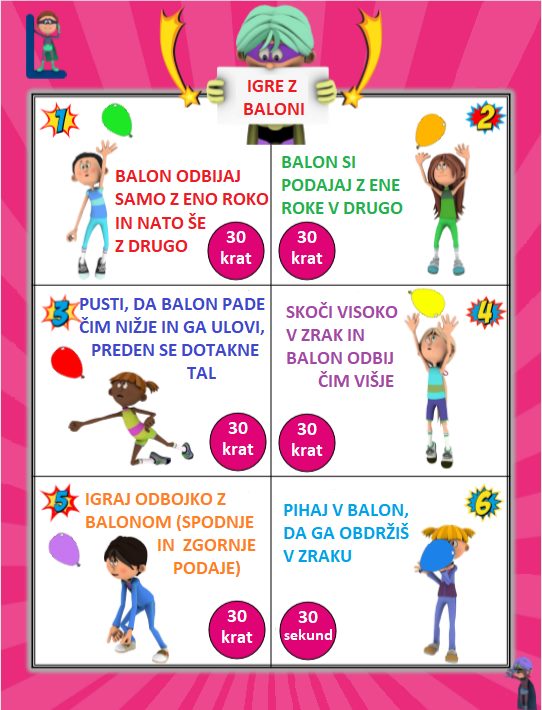 